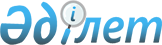 Қызылорда облысының Қазалы аудандық мәслихатының "2023-2025 жылдарға арналған Мұратбаев ауылдық округінің бюджеті туралы" 2022 жылғы 23 желтоқсандағы № 352 шешіміне өзгерістер енгізу туралыҚызылорда облысы Қазалы аудандық мәслихатының 2023 жылғы 17 қарашадағы № 112 шешімі
      Қызылорда облысының Қазалы аудандық мәслихаты ШЕШТІ:
      1. Қызылорда облысының Қазалы аудандық мәслихатының "2023-2025 жылдарға арналған Мұратбаев ауылдық округінің бюджеті туралы" 2022 жылғы 23 желтоқсандағы № 352 шешіміне (Нормативтік құқықтық актілері мемлекеттік тіркеу тізімінде № 177717 болып тіркелген) мынадай өзгерістер енгізілсін:
      1-тармақ жаңа редакцияда жазылсын: 
      "1. 2023-2025 жылдарға арналған Мұратбаев ауылдық округінің бюджеті 1, 2, 3-қосымшаларға сәйкес, оның ішінде 2023 жылғамынадай көлемдерде бекітілсін:
      1) кірістер – 117879 мың теңге, оның ішінде:
      салықтық түсімдер – 4416 мың теңге;
      салықтық емес түсімдер – 0;
      негізгі капиталды сатудан түсетін түсімдер – 200 мың теңге;
      трансферттер түсімі – 113263 мың теңге.
      2) шығындар – 118967 мың теңге, оның ішінде:
      3) таза бюджеттік кредиттеу – 0;
      бюджеттік кредиттер – 0;
      бюджеттік кредиттерді өтеу – 0;
      4) қаржы активтерімен операциялар бойынша сальдо – 0;
      қаржы активтерін сатып алу – 0;
      мемлекеттің қаржы активтерін сатудан түсетін түсімдер – 0;
      5) бюджет тапшылығы (профициті) – -1088 мың теңге;
      6) бюджет тапшылығын қаржыландыру (профицитті пайдалану) – 1088 мың теңге;
      қарыздар түсімі – 0;
      қарыздарды өтеу – 0;
      бюджет қаражатының пайдаланылатын қалдықтары – 1088 мың теңге.".
      2. Көрсетілген шешімнің 1, 4, 5 - қосымшалары осы шешімнің 1, 2, 3 - қосымшаларына сәйкес жаңа редакцияда жазылсын.
      3. Осы шешім 2023 жылғы 1 қаңтардан бастап қолданысқа енгізіледі. 2023 жылға арналған Ғ.Мұратбаев ауылдық округінің бюджеті 2023 жылға арналған аудандық бюджетте Ғ.Мұратбаев ауылдық округі бюджетіне облыстық бюджет қаражаты есебінен берілетін нысаналы трансферттер 2023 жылға арналған аудандық бюджетте Ғ.Мұратбаев ауылдық округі бюджетіне аудандық бюджет қаражаты есебінен берілетін нысаналы трансферттер
					© 2012. Қазақстан Республикасы Әділет министрлігінің «Қазақстан Республикасының Заңнама және құқықтық ақпарат институты» ШЖҚ РМК
				
      Қазалы аудандық мәслихатының төрағасы 

Ғ. Әліш
Қазалы аудандық мәслихатының
2023 жылғы "17" қарашадағы
№ 112 шешіміне 1-қосымшаҚазалы аудандықмәслихатының
2022 жылғы "23" желтоқсандағы
№ 352 шешіміне 1-қосымша
Санаты
Санаты
Санаты
Санаты
Сомасы, мың теңге
Сыныбы
Сыныбы
Сыныбы
Сомасы, мың теңге
Кіші сыныбы
Кіші сыныбы
Сомасы, мың теңге
Атауы
Сомасы, мың теңге
1. Кірістер
117879
1
Салықтық түсімдер
4416
02
Табыс салығы
2124
2
Жеке табыс салығы
2124
04
Меншiкке салынатын салықтар
2282
1
Мүлiкке салынатын салықтар
111
3
Жер салығы
146
4
Көлiк құралдарына салынатын салық
2025
05
Тауарларға, жұмыстарға және қызметтер көрсетуге салынатын ішкі салықтар
10
3
Табиғи және басқа ресурстарды пайдаланғаны үшін түсетін түсімдер
10
3
Негізгі капиталды сатудан түсетін түсімдер
200
03
Жерді және материалдық емес активтерді сату
200
1
Жерді сату
200
4
Трансферттердің түсімдері
113263
02
Мемлекеттiк басқарудың жоғары тұрған органдарынан түсетiн трансферттер
113263
3
Аудандардың (облыстық маңызы бар қаланың) бюджетінен трансферттер
113263
Функционалдық топ
Функционалдық топ
Функционалдық топ
Функционалдық топ
Бюджеттік бағдарламалардың әкiмшiсi
Бюджеттік бағдарламалардың әкiмшiсi
Бюджеттік бағдарламалардың әкiмшiсi
Бағдарлама
Бағдарлама
Атауы
2. Шығындар
118967
01
Жалпы сипаттағы мемлекеттiк көрсетілетін қызметтер
68112
124
Аудандық маңызы бар қала, ауыл, кент, ауылдық округ әкімінің аппараты
68112
001
Аудандық маңызы бар қала, ауыл, кент, ауылдық округ әкімінің қызметін қамтамасыз ету жөніндегі қызметтер
67192
022
Мемлекеттік органның күрделі шығыстары
920
07
Тұрғынүй-коммуналдық шаруашылық
11285
124
Аудандық маңызы бар қала, ауыл, кент, ауылдық округ әкімінің аппараты
11285
008
Елдімекендердегікөшелердіжарықтандыру
4977
009
Елді мекендердің санитариясын қамтамасыз ету
492
011
Елді мекендерді абаттандыру мен көгалдандыру
5816
08
Мәдениет, спорт, туризм және ақпараттық кеңістiк
22974
124
Аудандық маңызы бар қала, ауыл, кент, ауылдық округ әкімінің аппараты
22974
006
Жергілікті деңгейде мәдени-демалыс жұмысын қолдау
22974
12
Көлік және коммуникация
1112
124
Аудандық маңызы бар қала, ауыл, кент, ауылдық округ әкімінің аппараты
1112
013
Аудандық маңызы барқалаларда, ауылдарда, кенттерде, ауылдық округтерде автомобиль жолдарының жұмыс істеуін қамтамасыз ету
1112
13
Басқалар
15484
124
Аудандық маңызы бар қала, ауыл, кент, ауылдық округ әкімінің аппараты
15484
057
Ауыл-Ел бесігі жобасы шеңберінде ауылдық елді мекендердегі әлеуметтік және инженерлік инфрақұрылым бойынша іс-шараларды іске асыру
15484
3. Таза бюджеттік кредиттеу
0
Бюджеттік кредиттер
0
Бюджеттік кредиттерді өтеу
0
4. Қаржы активтері меноперациялар бойынша сальдо
0
Қаржы активтерін сатыпалу
0
Мемлекеттің қаржы активтерін сатудан түсетін түсімдер
0
5. Бюджет тапшылығы (профициті)
-1088
6.Бюджет тапшылығын қаржыландыру (профицитін пайдалану)
1088
8
Бюджет қаражатының пайдаланылатын қалдықтары
1088
01
Бюджет қаражаты қалдықтары
1088
1
Бюджет қаражатының босқалдықтары
1088Қазалы аудандық мәслихатының
2023 жылғы "17" қарашадағы
№ 112 шешіміне 2-қосымшаҚазалы аудандықмәслихатының
2022 жылғы "23" желтоқсандағы
№ 352 шешіміне 4-қосымша
№
Атауы
Сомасы, мың теңге
Ағымдағы нысаналы трансферттер
15484
1
"Ауыл-Ел бесігі" жобасы шеңберінде ауылдық елді мекендердегі әлеуметтік және инженерлік инфрақұрылым бойынша іс-шараларды іске асыру, оның ішінде:
15484
Ғ.Мұратбаев ауылдық округі, Ғ.Мұратбаев елді мекеніндегі Қуандық әулие көшесінің орташа жөндеу
15484Қазалы аудандық мәслихатының
2023 жылғы "17" қарашадағы
№ 112 шешіміне 3-қосымшаҚазалы аудандық мәслихатының
2022 жылғы "23" желтоқсандағы
№ 352 шешіміне 5-қосымша
№
Атауы
Сомасы, мың теңге
Ағымдағы нысаналы трансферттер
13410
1
"Ғ.Мұратбаев ауылдық округі әкімінің аппараты" КММ-нің әкімшілік ғимаратын ағымдағы жқндеу жұмыстарына
10511,5
2
Мұратбаев ауылдық округі әкімі аппаратының әкімшілік ғимаратын ағымдағы жөндеу жұмыстарынан үнемделген қаржыны қосымша анықталған жұмыстарға қайта бағыттауға
2898,5